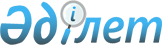 Об определении и утверждении мест размещения нестационарных торговых объектов в Аральском районеПостановление Аральского районного акимата Кызылординской области от 26 декабря 2022 года № 146-қ. Зарегистрировано в Министерстве юстиции Республики Казахстан 27 декабря 2022 года № 31298
      В соответствии с подпунктом 4-2) пункта 1 статьи 31 Закона Республики Казахстан "О местном государственном управлении и самоуправлении в Республике Казахстан", со статьей 27 Закона Республика Казахстан "О правовых актах", пунктом 50-1 Правил внутренней торговли, утвержденных приказом исполняющего обязанности Министра национальной экономики Республики Казахстан № 264 от 27 марта 2015 года (зарегистрировано в Реестре государственной регистрации нормативных правовых актов за № 11148), акимат Аральского района ПОСТАНОВЛЯЕТ:
      1. Определить и утвердить места размещения нестационарных торговых объектов в Аральском районе согласно приложению к настоящему постановлению.
      2. Признать утратившим силу постановление акимата Аральского района от 25 августа 2016 года № 150-қ "Об определении мест для осуществления выездной торговли в Аральском районе" (зарегистрировано в Реестре государственной регистрации нормативных правовых актов за № 5598).
      3. Признать утратившим силу постановление акимата Аральского района от 24 января 2019 года № 6-қ "О внесении изменении в постановление акимата Аральского района от 25 августа 2016 года № 150-қ "Об определении мест для осуществления выездной торговли в Аральском районе" (зарегистрировано в Реестре государственной регистрации нормативных правовых актов за № 6666).
      4. Контроль за исполнением настоящего постановления возложить на курирующего данную сферу заместителя акима Аральского района.
      5. Настоящее постановление вводится в действие по истечении десяти календарных дней после дня его первого официального опубликования. Места размещения нестационарных торговых объектов в Аральском районе
					© 2012. РГП на ПХВ «Институт законодательства и правовой информации Республики Казахстан» Министерства юстиции Республики Казахстан
				
      Аким Аральского района

С. Сермагамбетов
Приложение к постановлению
акимата Аральского района
от 26 декабря 2022 года № 146-қ
№
Местонахождение
Занимаемая площадь, квадратных метров
Период осуществления торговой деятельности, лет
Сфера деятельности
Близлежащая инфраструктура
1
Аральский район, город Аральск, улица Казбек би, напротив дома № 53
1000
5
реализация продовольственных, непродовольственных товаров
отсутствует
2
Аральский район, сельский округ Акирек, село Акбай, южная сторона трассы Самара-Шымкент при въезде в село Акбай 
150
3
реализация продовольственных, непродовольственных товаров
отсутствует
3
Аральский район, сельский округ Аманоткель, улица Аманоткель, напротив дома № 127
150
3
реализация продовольственных, непродовольственных товаров
отсутствует
4
Аральский район, сельский округ Аралкум, улица Аралкум, напротив дома № 197 
150
3
реализация продовольственных, непродовольственных товаров
отсутствует
5
Аральский район, сельский округ Аралкум, улица Аралкум, напротив дома № 237
150
3
реализация продовольственных, непродовольственных товаров
отсутствует
6
Аральский район, сельский округ Бекбауыл, улица Бекбауыл, напротив дома № 63
15
3
реализация продовольственных, непродовольственных товаров
отсутствует
7
Аральский район, сельский округ Буген, улица Буген, напротив дома № 186
60
3
реализация продовольственных, непродовольственных товаров
отсутствует
8
Аральский район, поселок Жаксыкылыш, улица Е. Ауельбекова, напротив дома № 1 "Б"
25
3
реализация продовольственных, непродовольственных товаров
отсутствует
9
Аральский район, поселок Жаксыкылыш, улица Ы. Алтынсарина, напротив дома № 12
25
3
реализация продовольственных, непродовольственных товаров
отсутствует
10
Аральский район, сельский округ Жанакурылыс, улица Жанакурылыс, напротив дома № 53
20
3
реализация продовольственных, непродовольственных товаров
отсутствует
11
Аральский район, сельский округ Жетес би, населенный пункт Райым, улица Райым, напротив дома № 11
10
3
реализация продовольственных, непродовольственных товаров
отсутствует
12
Аральский район, сельский округ Жетес би, населенный пункт Ескиура, улица Ескиура, напротив дома № 8
10
3
реализация продовольственных, непродовольственных товаров
отсутствует
13
Аральский район, сельский округ Камыстыбас, улица Камыстыбас, напротив дома № 110
200
3
реализация продовольственных, непродовольственных товаров
отсутствует
14
Аральский район, сельский округ Каратерен, улица Жанаконыс, напротив дома № 136
5
3
реализация продовольственных, непродовольственных товаров
отсутствует
15
Аральский район, сельский округ Косаман, улица Косаман, напротив дома № 59
50
3
реализация продовольственных, непродовольственных товаров
отсутствует
16
Аральский район, сельский округ Косаман, село Акеспе, улица Акеспе, напротив дома № 72
50
3
реализация продовольственных, непродовольственных товаров
отсутствует
17
Аральский район, сельский округ Косжар, улица Косжар, напротив дома № 1
10
3
реализация продовольственных, непродовольственных товаров
отсутствует
18
Аральский район, сельский округ Мергенсай, село Жаланаш, улица Жаланаш, напротив дома № 119
20
3
реализация продовольственных, непродовольственных товаров
отсутствует
19
Аральский район, сельский округ Райым, село Кызылжар, улица Т. Ергалиева, напротив надписи "Туған өлкем Қызылжар"
10
3
реализация продовольственных, непродовольственных товаров
отсутствует
20
Аральский район, сельский округ Сапак, напротив центра придорожного сервисного обслуживания "444"
10
3
реализация продовольственных, непродовольственных товаров
отсутствует
21
Аральский район, поселок Саксаульск, улица Бюкрек батыр, напротив супермаркета "Алтын"
300
3
реализация непродовольственных товаров
супермаркет "Алтын"